Отчет о результатах деятельности финансового органаМКУ «Финансовое управление Администрации г. Белогорск»за 2022 годМКУ «Финансовое управление Администрации г. Белогорск (далее – финансовое управление) осуществляет свою деятельность в соответствии с Бюджетным кодексом Российской Федерации, Положением «О бюджетном процессе в муниципальном образовании город Белогорск», утвержденным решением Белогорского городского Совета народных депутатов от 16.07.2020 № 49/44 (с учетом внесенных изменений от 11.11.2021 № 02/10, от 19.12.2022 № 02/10), Положением о Муниципальном казенном учреждении «Финансовое управление Администрации города Белогорск», утвержденным решением Белогорского городского Совета народных депутатов от 27.12.2011 № 50/347 (с изменениями от 28.04.2012 № 56/50, от 03.03.2014 № 10/65, от 28.08.2014 № 15/149).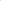 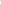 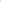 Основной функцией финансового управления является исполнительно- распорядительная деятельность, регулирующая бюджетные правоотношения. Финансовое управление обеспечивает проведение единой финансовой, бюджетной и налоговой политики города и координирует в этой сфере деятельность других органов местного самоуправления.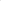 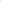 В процессе выполнения своих функций финансовое управление взаимодействует с Правительством Амурской области, Министерством финансов Амурской области, отраслевыми Министерствами Амурской области, участниками бюджетного процесса в муниципальном образовании города Белогорск в порядке, установленном бюджетным законодательством.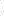 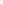 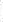 Основными бюджетными полномочиями финансового управления являются: формирование, исполнение, кассовое обслуживание бюджета города Белогорск, осуществление функций по финансовому контролю, контролю в сфере закупок товаров, работ, услуг для обеспечения муниципальных нужд, формирование консолидированной бюджетной отчетности на основании бюджетной отчетности главных распорядителей, распорядителей, получателей бюджетных средств, главных администраторов, администраторов источников финансирования бюджета, главных администраторов, администраторов доходов бюджета,  формирование сводной бухгалтерской отчетностей автономных и бюджетных учреждений.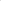 Финансовое управление обладает правами юридического лица, является муниципальным казенным учреждением, созданным для осуществления управленческих функций, входит в структуру Администрации города Белогорск.В структуру финансового управления, действовавшей в 2022 году, входили: начальник управления, бюджетный отдел, экономический отдел, отдел учета и отчетности, отдел казначейского исполнения бюджета, отдел финансового контроля и контроля в сфере закупок.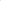 Штатная численность финансового управления по состоянию на 31.12.2023 составляла 21 человек, фактическая – 19. Вакансия 2-х штатных единиц образовалась в результате увольнения 2-х сотрудников в течение 2022 года.Деятельность финансового управления в 2022 году была построена в соответствии с целями, направленными на содействие развития экономического и социального потенциала г. Белогорск, создание условий для оптимизации расходных обязательств, финансового обеспечения муниципальных услуг, повышения эффективности бюджетных расходов и качества финансового управления.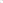 В целях реализации антикоррупционных мероприятий, проводимых финансовым управлением во исполнение Федерального закона от 25.12.2008 № 279-ФЗ «О противодействии коррупции»:приказом финансового управления от 09.02.2023 № 7 назначено должностное лицо, ответственное за работу по профилактике коррупционных и иных правонарушений;приказом финансового управления от 11.03.2022 № 16 утвержден Порядок работы «телефона доверия» по вопросам противодействия коррупции Муниципального казенного учреждения «Финансовое управление Администрации города Белогорск».В рамках решения основных задач финансовое управление осуществляет свою деятельность по следующим направлениям:Подготовка проекта бюджета и утверждение бюджетаСпециалистами финансового управления были подготовлены следующие нормативно-правовые акты:решение Белогорского городского Совета народных депутатов от 19.12.2022 № 02/10 «О внесении изменений в Положение «О бюджетном процессе в муниципальном образовании город Белогорск», утвержденное решением Белогорского городского Совета народных депутатов от 16.07.2022 № 49/44»;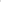 постановление Администрации города Белогорск от 11.01.2022 № 5 «О внесении изменений в постановление от 28 декабря 2016 г. № 2073 «Об утверждении Положения о формировании муниципального задания на оказание муниципальных услуг (выполнение работ) в отношении муниципальных учреждений и финансовом обеспечении выполнения муниципального задания», постановление Администрации города Белогорск от 26.10.2022 № 2176 «О внесении изменений в постановление от 28 декабря 2016 г. № 2073 «Об утверждении Положения о формировании муниципального задания на оказание муниципальных услуг (выполнение работ) в отношении муниципальных учреждений и финансовом обеспечении выполнения муниципального задания», постановление Администрации города Белогорск от 06.12.2022 № 2445 «О внесении изменений в постановление от 28 декабря 2016 г. № 2073 «Об утверждении Положения о формировании муниципального задания на оказание муниципальных услуг (выполнение работ) в отношении муниципальных учреждений и финансовом обеспечении выполнения муниципального задания»;постановление Администрации города Белогорск от 27.01.2022 № 77 «О внесении изменений в постановление от 28 декабря 2020 г. № 1522 «Об утверждении Порядка определения объема и условий предоставления субсидий бюджетным и автономным учреждениям на иные цели», постановление Администрации города Белогорск от 05.03.2022 № 320 «О внесении изменений в постановление от 28 декабря 2020 г. № 1522 «Об утверждении Порядка определения объема и условий предоставления субсидий бюджетным и автономным учреждениям на иные цели», постановление Администрации города Белогорск от 01.04.2022 № 536 «О внесении изменений в постановление от 28 декабря 2020 г. № 1522 «Об утверждении Порядка определения объема и условий предоставления субсидий бюджетным и автономным учреждениям на иные цели»;распоряжение Администрации города Белогорск от 27.10.2021 № 231р «Об утверждении основных направлений долговой политики муниципального образования г. Белогорск на 2022 и плановый период 2023-2024 годов»;распоряжение Администрации города Белогорск от 14.10.2021 № 215р «Об утверждении перечня главных администраторов доходов местного бюджета»;распоряжение Администрации города Белогорск от 14.10.2021 № 216р «Об утверждении перечня главных администраторов источников финансирования дефицита местного бюджета»;распоряжение Администрации города Белогорск от 11.03.2022 № 46р «Об утверждении Плана мероприятий по исполнению соглашения о мерах по социально-экономическому развитию и оздоровлению муниципальных финансов города Белогорск;в приказ финансового управления от 21.12.2018 № 61 «Об утверждении Порядка применения бюджетной классификации для составления и исполнения местного бюджета, Перечня кодов подвидов доходов по видам доходов главных администраторов доходов местного бюджета и Перечня дополнительных кодов расходов местного бюджета» внесены изменения приказами финансового управления от 26.01.2022 № 5, от 28.02.2022 № 13, от 21.03.2022 № 17, от 19.04.2022 № 24, от 08.06.2022 № 32, от 11.08.2022 № 38/1, от 17.08.2022 № 39, от 28.09.2022 № 48, от 11.11.2022 № 55, от 08.12.2022 № 65, от 28.12.2022 № 74.В процессе разработки проекта решения о бюджете на 2023 год и плановый период 2024 и 2025 годов:произведен анализ оценки ожидаемого исполнения бюджета города за 2022 год; произведен анализ представленных главными администраторами доходов прогнозов поступлений доходов на 2023 - 2025 годы;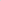 произведен анализ представленных расчетов необходимости средств на планируемый год главными распорядителями бюджетных средств;подготовлен текст пояснительной записки к проекту бюджета по доходной и расходной частям бюджета;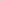 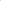 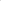 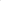 организовано и проведено согласование бюджета на заседаниях бюджетной комиссии по формированию проекта местного бюджета на 2023 год и плановый период 2024 и 2025 годов;планирование бюджета проводится в программном комплексе «АЦК-Планирование».В соответствии с Положением «О бюджетном процессе в муниципальном образовании город Белогорск» утвержденного решением Белогорского городского Совета народных депутатов от 16.07.2020 № 49/44 проект решения «О местном бюджете на 2023 год и плановый период 2024 и 2025 годов» с пакетом документов направлены в Белогорский городской Совет народных депутатов своевременно 14.11.2022.Бюджет утвержден решением Белогорского городского Совета народных депутатов от 17.12.2021 г. № 06/20 «О местном бюджете на 2022 год и плановый период 2023 и 2024 годов».Исполнение бюджетаВ соответствии с приказом финансового управления от 29.12.2015 № 122 «Об утверждении Порядка составления и ведения сводной бюджетной росписи местного бюджета и бюджетных росписей главных распорядителей средств местного бюджета» (с изм. от 14.08.2017 № 41, от 02.03.2020 № 10, от 21.07.2012 № 43) и принятием местного бюджета, составлена и утверждена сводная бюджетная роспись на 2022 год и плановый период 2023 и 2024 годов на 17 декабря 2021 г. 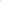 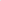 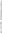 Утвержденные показатели сводной росписи на 2022 год и плановый период 2023 и 2024 годов доведены, в виде электронных документов «Уведомление о бюджетных назначениях» в системе «АЦК-Финансы», до главных распорядителей и главных администраторов источников.На основании Положения «О бюджетном процессе в муниципальном образовании город Белогорск» утвержденного решением Белогорского городского Совета народных депутатов от 16.07.2020 № 49/44, для решения наиболее важных и значимых вопросов, требующих бюджетного финансирования в 2022 году было подготовлено 5 проектов изменений в решение о бюджете, которые утверждены Белогорским городским Советом народных депутатов от 03.03.2022 № 10/06, от 23.05.2022 № 15/19, от 19.10.2022 № 22/33, от 14.12.2022 № 01/05, от 29.12.2022 № 03/18.Подготовлено 128 уведомлений по прогнозу по доходам и 150 уведомлений о планировании изменений прогноза по доходам, согласно уведомлений о предоставление субсидий, субвенций, иных межбюджетных трансфертов, имеющих целевое назначение и обращений главных администраторов доходов. Проводилась работа по ведению кассового плана по доходам городского бюджета, ежемесячно в него вносились изменения согласно фактическому поступлению доходов и обращениям главных администраторов доходов.В соответствии с приказом финансового управления от 29.12.2015 № 122 «Об утверждении Порядка составления и ведения сводной бюджетной росписи местного бюджета и бюджетных росписей главных распорядителей средств местного бюджета», на основании статьи 217 Бюджетного Кодекса Российской Федерации, статьи 6 решения Белогорского городского Совета народных депутатов от 17.12.2021 г. № 06/20 «О местном бюджете на 2022 год и плановый период 2023 и 2024 годов» внесено 701 изменений в сводную бюджетную роспись местного бюджета на 2022 год и плановый период 2023 и 2024 годов.Организована работа по составлению и исполнению кассового плана местного бюджета, в соответствии с приказом финансового управления от 28.12.2012 № 79 «Об утверждении Порядка составления и ведения кассового плана исполнения местного бюджета в текущем финансовом году» (с изменениями от 31.12.2015).Проводились ежемесячные, ежеквартальные анализы налоговых и неналоговых поступлений в городской бюджет в увязке с показателями социально — экономического развития города и принимаемыми мерами по укреплению доходной части бюджета города, сокращению задолженности по платежам в городской бюджет.Осуществлялся ежедневный контроль за поступлением и расходованием денежных средств, выделенных из других бюджетов бюджетной системы Российской Федерации, средств дорожного фонда, ежемесячно производился расчет сметы доходов и расходов дорожного фонда.Разработан приказ финансового управления от 16.12.2013 № 43 «Об утверждении Порядка завершения операций по исполнению местного бюджета в текущем финансовом году».Таким образом, обеспечено бесперебойное функционирование бюджетной и производственной сферы, своевременная выплата заработной платы, предоставление социальных выплат, осуществление иных социально значимых расходов.Реестр источников доходовВ соответствии со статьей 47.1 Бюджетного кодекса Российской Федерации финансовым управлением ведется реестр источников доходов в порядке, утвержденном постановлением администрации города от 22.08.2017  №2062 «Об утверждении порядка формирования и ведения реестра источников доходов местного бюджета. Реестр источников доходов направляется в Министерство финансов Амурской области одновременно с проектом решения о бюджетеВ соответствии с приказом Минфина Амурской области от 14.03.2022 №68 «Об утверждении формы и сроков предоставления в министерство финансов Амурской области реестров источников доходов бюджета муниципального образования Амурской области и бюджета Территориального фонда обязательного медицинского страхования Амурской области» реестры источников доходов формируются ежеквартально по группам источников доходов бюджета, по показателям кассовых поступлений по доходам бюджета в соответствии с законом(решением) об исполнении бюджета.Отчет об исполнении бюджетаПодготовлен и представлен в Министерство финансов Амурской области отчет об исполнении городского бюджета за 2021 год в установленный срок.Во исполнение п. 5 статьи 264.2 БК РФ подготовлены и утверждены отчеты об исполнении городского бюджета за первый квартал, полугодие и девять месяцев текущего финансового года: постановление Администрации города Белогорск от 11.04.2022 № 610 «Об утверждении отчета об исполнении бюджета муниципального образования город Белогорск за 1 квартал 2022 года»,постановление Администрации города Белогорск от 14.07.2022 № 1308 «Об утверждении отчета об исполнении бюджета муниципального образования город Белогорск за 1 полугодие 2022 года», постановление Администрации города Белогорск от 10.10.2022 № 1977 «Об утверждении отчета об исполнении бюджета муниципального образования город Белогорск за 9 месяцев 2022 года». Также в соответствии с пунктом 6 статьи 52 Федерального закона от 06.10.2003 № 131 «Об общих принципах организации местного самоуправления в Российской Федерации» опубликованы сведения о численности работников органов местного самоуправления и работников учреждений города с указанием затрат на их денежное содержание по состоянию на 01 апреля, 01 июля, 01 октября 2022 года.В соответствии с разделом 12 Положения «О бюджетном процессе в муниципальном образовании город Белогорск» утвержденного решением Белогорского городского Совета народных депутатов от 16.07.2020 № 49/44 был подготовлен проект решения «Об исполнении местного бюджета за 2022 год» и с годовым отчетом об исполнении местного бюджета за 2021 год направлен в Белогорский городской Совет народных депутатов 25.04.2022 № 01-32.Решение «Об исполнении городского бюджета за 2021 год» принято решением Белогорским городским Советом народных депутатов 19.10.2022 № 22/32.Местный бюджет за 2021 год исполнен:по доходам в сумме 2 377,2 млн . руб. или на 96,1 % к годовым плановым назначениям; по расходам в сумме 2 394,2 млн. руб. или на 95,7 % к годовым плановым назначениям; дефицит бюджета составил 16 9 млн. руб.Кассовое обслуживание исполнение бюджета города БелогорскКассовое обслуживание исполнения бюджета г. Белогорск с 2012 года возложено на МКУ «Финансовое управление Администрации г. Белогорск».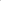 В финансовом управлении открыто 99 лицевых счета. Для 9 главных распорядителей бюджетных средств открыто - 23 лицевых счета, муниципальным бюджетным и автономным учреждениям – 76 лицевых счетов. За 2022 год финансовым органом в рамках казначейского исполнения бюджета обработано 74532 электронных документа.С 2018 года в соответствии с приказом Министерства финансов Российской Федерации от 12.12.2017 № 223н «Об утверждении порядка проведения санкционирования оплаты денежных обязательств по расходам получателей средств бюджета субъекта Российской Федерации, в целях софинансирования которых предоставляется субсидия из федерального бюджета бюджету субъекта Российской Федерации», отделом казначейского исполнения бюджета для проведения целевых расходов, осуществляется предварительный контроль платежных документов и подтверждающих документов к ним. Данные мероприятия осуществляются в соответствии с требованиями Федерального казначейства (приказ МФ России и Федерального казначейства от 30.11.2017 № 32н).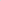 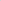 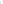 С 1 января 2017 года отделом казначейского исполнения бюджета осуществляется контроль в сфере закупок, предусмотренный частями 5 и 5.1 статьи 99 Федерального закона от 05.04.2013 № 44-ФЗ «О контрактной системе в сфере закупок товаров, работ, услуг для обеспечения государственных и муниципальных нужд». Контролю подлежат планы-графики закупок и сведения о контрактах и принятых бюджетных обязательствах. С 1 января 2022 года вступила норма в части контроля исполнения муниципального контракта. В результате, процесс санкционирования расходов бюджета начинается на стадии соответствия сведений о муниципальном контракте в реестре контрактов и сведений о принятом на учет бюджетном обязательстве. 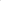 С целью исполнения полномочий, предусмотренных частями 5 и 5.1 статьи 99 Федерального закона «О контрактной системе в сфере закупок товаров, работ, услуг для обеспечения государственных и муниципальных нужд» в 2022 году проведен контроль всего 1 819 документов: план -  графиков закупок - 290 ед., информации о контрактах (сведения, изменения, расторжения) - 282 ед., информации об исполнении контрактов -  1 247 ед.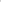 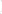 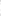 В соответствии со статьями 242.2., 242.5., 242.6. Бюджетного кодекса Российской Федерации и частью 20 статьи 30 Федерального закона от 08.05.2010 № 83-ФЗ «О внесении изменений в отдельные законодательные акты Российской Федерации в связи с совершенствованием правового положения государственных (муниципальных) учреждений», частью 3.19. статьи 2 Федерального закона от 03.11.2006 № 174-ФЗ «Об автономных учреждениях», муниципальной функции организации исполнения судебных актов по обращению взыскания на средства бюджета и средства муниципальных бюджетных (автономных) учреждений на финорган возложены полномочия по исполнению судебных актов по обращению взыскания на средства бюджета г. Белогорск. В 2022 году на исполнении находилось 44 исполнительных документа на сумму 36 315,3 тыс.руб. 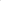 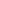 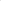 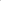 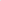 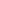 ГИС ЖКХВ рамках электронного взаимодействия отдел казначейского исполнения городского бюджета обрабатывает и направляет информацию в Государственную информационную систему жилищно-коммунального хозяйства, являющейся информационной системой, предназначенной для размещения и получения информации о расчетах за коммунальные услуги. За 2022 год в Государственную информационную систему жилищно-коммунального хозяйства выгружено 2 145 сведений.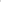 ГИС ГМПВ соответствии с Федеральным законом от 27.07.2010 года № 210-ФЗ «Об организации предоставления государственных и муниципальных услуг» ежедневно производится выгрузка в Государственную информационную систему о государственных и муниципальных платежах (далее - ГИС ГМП) сведений, подтверждающих факты внесения платы за оказание государственных и муниципальных услуг. За 2022 год в Государственную информационную систему о государственных и муниципальных платежах передано 19 247 сведений.Электронный бюджетВ соответствии с Приказом Минфина России от 28 декабря 2016 г. № 243н «О составе и порядке размещения и предоставления информации на едином портале бюджетной системы Российской Федерации» и приказом МКУ «Финансовое управление Администрации г. Белогорск» от 08.12.2022 № 66 «Об определении уполномоченных лиц за публикацию финансовой и иной информации на едином портале системы «Электронный бюджет» с 2020 года в установленные сроки обеспечивается формирование и предоставление для обработки и публикации на едином портале финансовой информации:общей информации о бюджетной системе и бюджетном устройстве, бюджетных полномочиях муниципального образования;информации о законодательных и иных нормативно правовых актов муниципального образования, регулирующих бюджетные правоотношения;информации о порядках применения бюджетной классификации, о кодах классификации доходов, источников финансирования дефицитов бюджетов, расходов местного;информации о правилах и процедурах составления, утверждения, исполнения бюджетов и кассового обслуживания; информации о составлении, внешней проверке, рассмотрении и утверждении бюджетной отчетности;информация о сбалансированности бюджетов; информации о муниципальном финансовом контроле. ежедневно размещается информация о сводной бюджетной росписи и о принятых бюджетных обязательствах;при каждом внесении изменений в Решение Белогорского городского совета народных депутатов о местном бюджете выгружается информация о плановых назначениях по доходам, расходам и источникам финансирования дефицита местного бюджета.ведется реестр участников бюджетного процесса, а также юридических лиц, не являющихся участниками бюджетного процесса;иной информации, размещение которой на едином портале бюджетной системы Российской Федерации предусмотрено законодательными актами Российской Федерации, нормативными правовыми актами Президента Российской Федерации, Правительства Российской Федерации и Министерства финансов Российской Федерации.Оценка качества финансового менеджмента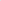 Мониторинг качества финансового менеджмента за 2022 год проводился на основании данных и материалов за 2022 год, представленных ГРБС в финансовое управление, с использованием методики бальной оценки качества финансового менеджмента по группам показателей в соответствии с приказом финансового управления от 30.12.2016 № 89 «Об утверждении Порядка оценки качества финансового менеджмента и Методики балльной оценки качества финансового менеджмента, осуществляемого главными распорядителями средств бюджета города». Мониторинг был проведен по 9 ГРБС.Результаты мониторинга оценки качества финансового менеджмента ГРБС размещены на официальном сайте муниципального образования города Белогорск в разделе «Финансовое управление», подразделе «Бюджет/Бюджетная реформа/Мониторинг» в информационно-телекоммуникационной сети «Интернет» (http://old.belogorck.ru/byudzhet/byudzhetnaya-reforma/monitoring). В соответствии с приказом Министерства финансов Амурской области от 05.03.2011 № 42 «Об утверждении Порядка осуществления мониторинга и оценки качества управления муниципальными финансами» финансовым управлением предоставлены сведения в Министерство финансов Амурской области для мониторинга и оценки качества управления муниципальными финансами.По результатам комплексной оценки качества управления муниципальными финансами по городским округам (муниципальным округам) городу Белогорску присвоена III Степень качества управления финансами. Повышение открытости бюджета и бюджетного процессаНа протяжении отчетного года активно функционировал официальный сайт финансового управления (http://old.belogorck.ru/index.php/fin-glavnaya).Разделы сайта постоянно находятся в актуальном состоянии, где сформирована полная и наиболее прозрачная информация о показателях, характеризующих финансовую систему города.С 2014 года финансовым управлением формируется аналитический материал «Бюджет для граждан» в доступной для населения города форме, размещаемый на официальном сайте муниципального образования г. Белогорск. За 2022 год на основании решений Белогорского городского Совета народных депутатов «О внесении изменений в решение городского Совета народных депутатов от 17.12.2021 № 06/20 «О городском бюджете на 2022 год и плановый период 2023 и 2024 годов» размещено 6 аналитических материалов «Бюджет для граждан».В целях совершенствования прозрачности (открытости) бюджетных данных на официальном сайте размещена информация по проекту бюджета 2023 год и плановый период 2024 и 2025 год и отчету об исполнении бюджета за 2022 год в доступной для граждан форме и в соответствии с требованиями, утвержденными приказом Министерства финансов Амурской области от 16.05.2016 № 142 «О Порядке осуществления мониторинга и составления рейтинга муниципальных районов муниципальных округов и городских округов области по уровню открытости бюджетных данных». По итогам мониторинга, среди городских округов области, город Белогорск набрал максимальное количество баллов и министерством финансов присвоена I степень открытости бюджетных данных.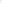 Кроме того, в 2022 году в соответствии с постановлением Правительства Амурской области от 18.11.2022 №1116 «О распределении дотации на поощрение достижения наилучших значений показателей деятельности органов местного самоуправления муниципальных районов и городских округов Амурской области» город Белогорск признан победителем среди муниципальных образований Амурской области по направлению «обеспечение благоприятного инвестиционного климата и развитие конкуренции» и занял первое  место.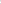 Увеличение доходной части бюджета и повышение эффективности бюджетных расходов для полноты учета доходов, их перечисления и не допущения невыясненных поступлений в городской бюджет организована и проведена следующая работа по администрированию доходов: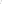 своевременное доведение Управлению федерального казначейства по Амурской области распоряжения Администрации города Белогорск «Об утверждении перечня главных администраторов доходов местного бюджета» и «Об утверждении перечня главных администраторов источников финансирования дефицита местного бюджета», приказов главных администраторов доходов бюджета города (а также при внесении изменений в НПА),;своевременное обновление справочников кодов бюджетной классификации;контроль за своевременным закреплением полномочии администраторов доходов и кодов бюджетной классификации за главными администраторами доходов (подведомственным им учреждениям).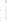 В 2022 году администрация города продолжила активно работать по привлечению дополнительной финансовой помощи с министерством финансов, отраслевыми министерствами Правительства Амурской области. Результатом этой работы явилось привлечение безвозмездных поступлений от бюджетов других уровней бюджетной системы Российской Федерации на сумму 320,2 млн. рублей.Для успешной и более эффективной организации мониторинга исполнений мероприятий по оптимизации расходов, росту доходов утверждено постановление Администрации города Белогорск от 01.03.2022 №278 «Об утверждении Плана мероприятий по дополнительной мобилизации налоговых и неналоговых доходов бюджета муниципального образования г. Белогорск на отчетный финансовый год и плановый период». В течение 2022 года еженедельно составлялись аналитические записки по исполнению доходной части бюджета в сравнении с 2021г.Финансовое управление является координатором муниципальной программы «Повышение эффективности управления муниципальными финансами и муниципальным долгом города Белогорск» утвержденной постановлением администрации города от 10.10.2014 №1831. Муниципальная программа исполнена на 97,8 %.Бюджетный и бухгалтерский учетВ соответствии со статьей 264.2 Бюджетного кодекса Российской Федерации, Инструкцией о порядке составления и представления годовой, квартальной и месячной отчетности об исполнении бюджетов бюджетной системы Российской Федерации, утвержденной приказом Министерства финансов Российской Федерации от 28.12.2010 № 191н, Инструкцией о порядке составления, представления годовой, квартальной бухгалтерской отчетности государственных (муниципальных) бюджетных и автономных учреждений, утвержденной приказом Министерства финансов Российской Федерации от 25.03.2011 № 33н, разработаны и подписаны приказы МКУ «Финансовое управление Администрации г. Белогорск» от 30.12.2021 № 86  «О сроках предоставления в 2022 году бюджетной отчетности и сводной бухгалтерской отчетности бюджетных и автономных учреждений, в отношении которых функции и полномочия учредителя осуществляются органом местного самоуправления, в МКУ «Финансовое управление Администрации г. Белогорск», от 23.12.2022 № 72 «О сроках предоставления в 2023 году бюджетной отчетности и сводной бухгалтерской отчетности бюджетных и автономных учреждений, в отношении которых функции и полномочия учредителя осуществляются органом местного самоуправления, в МКУ «Финансовое управление Администрации г. Белогорск». 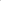 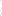 Была организована работа по камеральной проверке и своду ежемесячной, квартальной, годовой консолидированной бюджетной и бухгалтерской отчетности муниципального образования в установленные министерством финансов Амурской области сроки.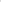 По месячной отчетности установлены следующие сроки:ежемесячно на 3 рабочий день месяца, следующего за отчетным в части сведений об отдельных показателях исполнения консолидированного бюджета города (ф.426), справок по консолидируемым расчетам (ф.050З125) и отчета об исполнении бюджета в части показателей по реализации национальных проектов (программ), комплексного плана модернизации и расширения магистральной инфраструктуры (региональных проектов в составе национальных проектов) (ф.050З117-НП);ежемесячно 7 числа месяца, следующего за отчетным: отчета об исполнении консолидированного бюджета субъекта Российской Федерации и бюджета территориального государственного внебюджетного фонда (ф.0503317) и справочной таблицы к отчету об исполнении консолидированного бюджета субъекта Российской Федерации (ф.0503387);ежемесячно не позднее 12 числа месяца, следующего за отчетным в части отчета о бюджетных обязательствах в части показателей по реализации национальных проектов (программ), комплексного плана модернизации и расширения магистральной инфраструктуры (региональных Проектов в составе национальных проектов) (ф.050З128-НП) и отчета о принятии и исполнении учреждением обязательств по реализации национальных проектов (программ), комплексного плана модернизации и расширения магистральной инфраструктуры (региональных проектов в составе национальных проектов)(ф. 0503738-НП).По квартальной бюджетной отчетности в составе, установленном пунктами 11, 23, 49, 60, 68, 68.1, 146 Инструкции, утвержденной приказом Минфина России от 28.12.2010 № 191н не позднее 20 числа, следующего за отчетным периодом.По квартальной бухгалтерской отчетности в составе, установленном пунктами 8, 23, 46, 55.1, 57, 69, 74.1 Инструкции, утвержденной приказом Минфина России от 25.032011 № 33н не позднее 18 числа месяца, следующего за отчетным периодом.По годовой бюджетной отчетности не позднее 41 календарного дня года, следующего за отчетным.По годовой бухгалтерской отчетности не позднее 42 календарного дня, года следующего за отчетным.В ходе камеральной проверки отчетные показатели главных администраторов доходов бюджета, главных распорядителей бюджетных средств, получателей бюджетных средств и главных администраторов источников финансирования дефицита бюджета были сверены по контрольным соотношениям, разработанным Федеральным казначейством на основании требований Минфина России.Муниципальные учреждения используют в работе следующие программные продукты: «1С — Предприятие», «АЦК-Финансы», «АЦК-Планирование», «СВОД-СМАРТ», «Интеп-Заработная плата», «ИнтепКадры», «СУФД-портал» (система электронного документооборота с территориальным органом Казначейства России), «СВОД-WEB», «Консультант-Плюс», электронная система «Госзаказ», электронная система «Госфинансы», системы электронного документооборота для передачи отчетности по налогам, сборам, иным обязательным платежам, отчетности по страховым взносам и сведениям персонифицированного учета.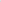 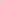 Для обеспечения достоверности данных бюджетного и бухгалтерского учета и отчетности во всех бюджетных учреждениях созданы инвентаризационные комиссии, проводится инвентаризация имущества и обязательств, в ходе которой проверяется и документально подтверждается их наличие, состояние и оценка. Инвентаризация основных средств, в том числе и основных средств, числящихся на забалансовых счетах, производится по их местонахождению при участии материально ответственных лиц. Периодичность проведения инвентаризаций закреплена в учетной политике, согласно требованиям законодательства, в обязательном порядке проводятся инвентаризации в связи со сменой материально ответственных лиц и в иных случаях (ликвидация, реорганизация учреждений, стихийных бедствий и др.).Финансовое управление постоянно уделает внимание вопросам методического обеспечения бюджетного и бухгалтерского учета, дает письменные и устные разъяснения по организации, ведению учета, составлению отчетности, проводит с главными распорядителями средств бюджета, бухгалтерскими работниками муниципальных учреждений города семинары - совещания, на которых рассматриваются, в том числе, вопросы обеспечения сохранности денежных средств и материальных ценностей, состояние кредиторской задолженности и дебиторской задолженности, составление бюджетной и бухгалтерской отчетности.Финансовый контрольВ соответствии с Положением о создании МКУ «Финансовое управление Администрации города Белогорск», утвержденного решением Белогорского городского Совета народных депутатов от 23.12.2011 № 50/347 (с изменениями), полномочия по внутреннему муниципальному финансовому контролю на территории муниципального образования города Белогорск» возложены на МКУ «Финансовое управление Администрации города Белогорск» (далее – финансовое управление).Основной целью деятельности органа внутреннего финансового контроля является осуществление внутреннего муниципального финансового контроля в сфере бюджетных правоотношений, а также в сфере закупок в соответствии с полномочиями, определенными частью 3, и частью 8 статьи 99 Федерального закона от 05.04.2013 № 44-ФЗ «О контрактной системе в сфере закупок товаров, работ, услуг для государственных и муниципальных нужд» (с изменениями и дополнениями).В 2022 году контрольная деятельность осуществлялась в соответствии с Планом контрольной деятельности МКУ «Финансовое управление Администрации г. Белогорск» на 2022 год, утвержденным приказом МКУ «Финансовое управление Администрации г. Белогорск» от 21.12.2021 № 83 с изменениями. Планы контрольной деятельности согласованы с Главой муниципального образования г. Белогорск и заместителем Главы по экономике. В соответствии с пунктом 5 постановления Правительства Российской Федерации от 14.04.2022 № 665 «Об особенностях осуществления в 2022 году государственного (муниципального) финансового контроля в отношении главных распорядителей (распорядителей) бюджетных средств, получателей бюджетных средств» и распоряжением Администрации города Белогорск от 26.04.2022 № 76-р «Об ограничении проведения проверок органами муниципального финансового контроля», в планы по контрольной деятельности внесены изменения, отменены проверки главных распорядителей (распорядителей) бюджетных средств, получателей бюджетных средств, в том числе являющихся государственными (муниципальными) заказчиками до 31 декабря 2022 года. В связи с чем отделом контроля в рамках внутреннего муниципального финансового контроля в период с 26.04.2022 по 31.12.2022 проводились плановые контрольные мероприятия исключительно в отношении бюджетных и автономных учреждений. Всего за отчетный период проведено 13 контрольных мероприятий: 12 плановых и одно внеплановое.В соответствии со статьей 269.2 Бюджетного кодекса Российской Федерации при осуществлении контрольной деятельности применялись такие методы осуществления муниципального финансового контроля, как выездные проверки.Объем проверенных расходов местного бюджета составил 
251 375,8 тыс. руб. Выявлено нарушений в сумме- 2 706,7 тыс. руб., в том числе:нарушение действующего законодательства – 1,39 тыс. руб.;нарушение бухгалтерского учета на сумму -2 705,3 тыс. руб.В отчетном периоде по результатам контрольных мероприятий оформлено 13 актов проверок. По результатам проверок МКУ «Финансовое управление Администрации г. Белогорск» на имя руководителей учреждений направлено 2 представления, с предложениями об устранении допущенных нарушений и с требованием о возмещении ущерба, причиненного муниципальному образованию на сумму 1,39 тыс. руб. В течение 2022 года восстановлено в доход бюджета 1,39 тыс. руб. Все объекты (субъекты) контроля представили информацию об устранении выявленных проверками нарушений в установленные сроки. Кредиторская задолженность и муниципальный долг.На 01.01.2023 просроченная кредиторская задолженность отсутствует.В соответствии с приказом Министерства финансов Амурской области от 19.04.2021 №158 «Об утверждении перечней муниципальных образований области по группам долговой устойчивости» на 2022 год город Белогорск отнесен к группе муниципальных образований со средним уровнем долговой устойчивости.Муниципальный долг за 2022 год уменьшился на 89 201 000 руб. и составила на 01.01.2023 157 978 040 руб., что не превышает ограничений, установленных Бюджетным кодексом.Просроченной задолженности по долговым обязательствам нет. Оплата процентов по обслуживанию муниципального долга осуществляется в сроки, установленные кредитными договорами.Расходы на обслуживание муниципального долга за 2022 год составили 11 369 744 руб. 58 коп. Расходы на обслуживание долга соответствуют нормам Бюджетного Кодекса РФ.ЗаключениеС учетом данных отчета финансового управления о результатах деятельности за 2022 год следует, что финансовым управлением в полном объеме обеспечено выполнение возложенных функций и полномочий.Все этапы бюджетного процесса (утверждение, уточнение, исполнение бюджета города, ведение бюджетного учета и составление отчетности) проведены в 2022 году в порядке, утвержденном Бюджетным кодексом Российской Федерации и Положением о бюджетном процессе в муниципальном образовании «город Белогорск».